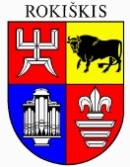 ROKIŠKIO RAJONO SAVIVALDYBĖS TARYBASPRENDIMASDĖL ROKIŠKIO RAJONO SAVIVALDYBĖS TARYBOS 2020 M. BALANDŽIO 24 D.  SPRENDIMO NR. TS-72 „DĖL ROKIŠKIO RAJONO SAVIVALDYBĖS KONTROLĖS IR AUDITO TARNYBOS NUOSTATŲ PATVIRTINIMO“ DALINIO PAKEITIMO2021 m. lapkričio 26 d. Nr. TS-RokiškisVadovaudamasi Lietuvos Respublikos vietos savivaldos įstatymo 16 straipsnio 2 dalies 21 punktu, 18 straipsnio 1 dalimi, Lietuvos Respublikos biudžetinių įstaigų įstatymo 4 straipsnio 3 dalies 1 punktu, 6 straipsniu,  Rokiškio rajono savivaldybės taryba n u s p r e n d ž i a : 1. Pakeisti Rokiškio rajono savivaldybės kontrolės ir audito tarnybos nuostatų, patvirtintų  Rokiškio rajono savivaldybės tarybos 2020 m. balandžio 24 d. sprendimu Nr. TS-72 „Dėl Rokiškio rajono savivaldybės tarybos kontrolės ir audito tarnybos nuostatų patvirtinimo“ 11.3, 11.6, 15.6, 15.20, 21 punktus bei 15.6-15.7 punktų numeraciją ir nuostatus išdėstyti nauja redakcija (pridedama). 2. Įgalioti Rokiškio rajono savivaldybės kontrolės ir audito tarnybos savivaldybės kontrolierę Danguolę Namajūnienę pasirašyti nuostatus ir juos teisės aktų nustatyta tvarka ir terminais įregistruoti Juridinių asmenų registre.Sprendimas per vieną mėnesį gali būti skundžiamas Regionų apygardos administraciniam teismui, skundą (prašymą) paduodant bet kuriuose šio teismo rūmuose, Lietuvos Respublikos administracinių bylų teisenos įstatymo nustatyta tvarka.Savivaldybės meras	                     			Ramūnas GodeliauskasDanguolė NamajūnienėPATVIRTINTA				Rokiškio rajono savivaldybės tarybos				2021 m. lapkričio 26 d. sprendimu Nr. TS-ROKIŠKIO RAJONO SAVIVALDYBĖS KONTROLĖS IR AUDITO TARNYBOS
NUOSTATAII SKYRIUSBENDROSIOS NUOSTATOS	1. Rokiškio rajono savivaldybės kontrolės ir audito tarnybos nuostatai  (toliau – Nuostatai) yra dokumentas, kuriuo Rokiškio rajono savivaldybės kontrolės ir audito tarnyba (toliau – Tarnyba) vadovaujasi savo veikloje.	2. Tarnyba yra biudžetinė įstaiga, finansuojama iš Rokiškio rajono savivaldybės biudžeto,  turinti sąskaitą banke, herbinį anspaudą su pavadinimu „Rokiškio rajono savivaldybės kontrolės ir audito tarnyba“. Juridinio asmens kodas 188662691.	3. Tarnybos  buveinės adresas – Respublikos  g. 94, LT-42136 Rokiškis. 	4. Tarnybos veikla neterminuota. Tarnybos finansiniai metai sutampa su kalendoriniais metais.	5. Tarnybos savininkas yra Rokiškio rajono savivaldybė. Tarnybos savininko teises ir pareigas įgyvendinanti institucija – Rokiškio rajono savivaldybės taryba (toliau – Savivaldybės taryba), kuri:	5.1 tvirtina Tarnybos nuostatus;	5.2 teisės aktų nustatyta tvarka priima ir atleidžia savivaldybės kontrolierių, nustato jam darbo užmokestį;	5.3 savivaldybės biudžete nustato Tarnybai skiriamų asignavimų dydį;	5.4 išklauso metinę Tarnybos ataskaitą, priima dėl jos sprendimą;	5.5  priima sprendimą dėl Tarnybos  reorganizavimo ar likvidavimo;	5.6 sprendžia kitus Biudžetinių įstaigų, Vietos savivaldos, kituose įstatymuose ir Tarnybos nuostatuose jos kompetencijai priskirtus klausimus.	6. Tarnybos buhalterinę apskaitą tvarko, ūkinį, materialinį aptarnavimą atlieka Rokiškio rajono savivaldybės administracija.	7. Tarnybos veikla grindžiama nepriklausomumo, teisėtumo, viešumo, objektyvumo ir profesionalumo principais.	8. Tarnyba savo veikloje vadovaujasi  Lietuvos Respublikos Konstitucija, Lietuvos Respublikos darbo kodeksu, Lietuvos Respublikos valstybės tarnybos įstatymu, Lietuvos Respublikos vietos savivaldos ir kitais įstatymais, tarptautiniais audito standartais, tarptautiniais aukščiausiųjų audito institucijų standartais, Valstybinio audito reikalavimais, Valstybės kontrolės parengtomis metodikomis, kitais teisės aktais, taip pat šiais Nuostatais.II SKYRIUSTARNYBOS VEIKLOS  RŪŠIS, SRITIS, TIKSLAS IR FUNKCIJOS	9. Tarnybos veiklos rūšis – Lietuvos Respublikos savivaldybių veikla, kodas 84.11.20, veiklos  sritis – išorės auditas ir kontrolė.	10. Tarnybos veiklos tikslas - prižiūrėti, ar teisėtai, efektyviai, ekonomiškai ir rezultatyviai valdomas ir naudojamas savivaldybės turtas bei patikėjimo teise valdomas valstybės turtas, kaip vykdomas savivaldybės biudžetas ir naudojami kiti piniginiai ištekliai.	11. Tarnybos veiklos funkcijos:	11.1 atlieka išorės finansinį ir veiklos auditą savivaldybės administracijoje, savivaldybės administravimo subjektuose bei savivaldybės valdomose įmonėse; 	11.2 kiekvienais metais iki liepos 15 d. rengia ir reglamente nustatyta  tvarka pateikia Savivaldybės tarybai  išvadą  dėl  pateikto tvirtinti  savivaldybės konsoliduotųjų ataskaitų rinkinio;	11.3 rengia ir Savivaldybės tarybai teikia sprendimams priimti reikalingas išvadas dėl savivaldybės prisiimamų įsipareigojimų pagal paskolų, finansinės nuomos (lizingo) ir kitų įsipareigojamųjų skolos dokumentų sutartis, garantijų suteikimo kreditoriams už savivaldybės valdomų įmonių prisiimamus įsipareigojimus pagal paskolų, finansinės nuomos (lizingo) ir kitų įsipareigojamųjų skolos dokumentų sutartis;	11.4 rengia ir Savivaldybės tarybai teikia išvadas dėl viešojo ir privataus sektorių partnerystės projektų įgyvendinimo tikslingumo ir pritarimo galutinėms viešojo ir privataus sektorių partnerystės sutarties sąlygoms, jeigu jos skiriasi nuo sprendime dėl viešojo ir privataus sektorių partnerystės projektų įgyvendinimo tikslingumo nurodytų partnerystės projekto sąlygų; 	11.5 rengia ir Savivaldybės tarybai teikia sprendimams priimti reikalingas išvadas dėl skolininkų ir skolininkų, už kurių įsipareigojimų įvykdymą garantuoja valstybė, ūkinės ir finansinės būklės, taip pat dėl iš valstybės vardu pasiskolintų lėšų, teikiamų paskolų ir valstybės garantijų teikimo, paskolų naudojimo pagal tikslinę paskirtį ir paskolų grąžinimo;	11.6 rengia ir Savivaldybės tarybai teikia sprendimams priimti reikalingas išvadas dėl galimybės savivaldybei prisiimti finansinius įsipareigojimus dėl prioritetinės savivaldybės infrastruktūros plėtros;	11.7 Valstybės kontrolės prašymu teikia savivaldybės kontrolės ir audito tarnybos atliktų auditų ataskaitas ir darbo dokumentus audito išorinei peržiūrai atlikti;	11.8 atlieka įstatymuose ir kituose teisės aktuose priskirtas  funkcijas. .III SKYRIUS TARNYBOS VEIKLOS ORGANIZAVIMAS	12. Tarnybai vadovauja ir už jos veiklą atsako savivaldybės kontrolierius. Jis yra įstaigos vadovas ir asignavimų valdytojas. Savivaldybės kontrolierius  atskaitingas Savivaldybės tarybai.	13. Savivaldybės kontrolierius į pareigas priimamas konkurso būdu ir iš jų atleidžiamas Valstybės tarnybos įstatymo nustatyta tvarka. Savivaldybės kontrolierius privalo turėti aukštąjį universitetinį išsilavinimą ir ne mažesnę kaip 3 metų darbo finansų, ekonomikos, teisės, audito  arba kontrolės srityse stažą. Savivaldybės kontrolieriui kadencijų skaičius nėra ribojamas.	14. Savivaldybės kontrolieriui kasmetines, tikslines ir kitų rūšių atostogas suteikia ir į komandiruotes siunčia Savivaldybės meras.	15. Savivaldybės kontrolierius:	15.1 tvirtina Tarnybos struktūrą, pareigybių sąrašą, pareigybių aprašymus ir pareiginius nuostatus; Valstybės tarnybos įstatymo nustatyta tvarka priima į pareigas ir iš jų atleidžia valstybės tarnautojus ir Darbo kodekso nustatyta tvarka priima ir atleidžia darbuotojus, dirbančius pagal darbo sutartis, atlieka kitas Tarnybos personalo valdymo funkcijas;	15.2 leidžia įsakymus, organizuoja  Tarnybos darbą, valstybės tarnautojų ir darbuotojų, dirbančių pagal darbo sutartis, mokymą ir jų kvalifikacijos kėlimą;	15.3 sudaro Tarnybos veiklos plano projektą, gavęs Savivaldybės tarybos Kontrolės komiteto pritarimą, su  šio plano projektu   supažindina Valstybės kontrolę ir Savivaldybės centralizuotą vidaus audito tarnybą, kasmet iki einamų metų lapkričio 15 dienos  patvirtina ateinančių metų Tarnybos veiklos planą, organizuoja jo vykdymą ir yra už tai atsakingas; prireikus patvirtintą planą tikslina bendra plano tvirtinimo tvarka;	15.4 Tarnybos veiklos planą kasmet per 10 dienų nuo jo patvirtinimo  pateikia Valstybės kontrolei;	15.5 turi teisę dalyvauti Savivaldybės tarybos, komitetų, kolegijos (jei ji įsteigta), komisijų posėdžiuose ir pareikšti nuomonę savo kompetencijos klausimais;	15.6 valstybės kontrolieriaus rašytiniu prašymu gali dalyvauti ar pavesti Tarnybos valstybės tarnautojams ir darbuotojams, dirbantiems pagal darbo sutartis, pagal jų kompetenciją dalyvauti Valstybės kontrolės atliekamuose savivaldybės administravimo subjektų finansiniuose, atitikties ir veiklos audituose;	15.7 pats atlieka ir (arba) skiria Tarnybos valstybės tarnautojus ir darbuotojus, dirbančius pagal darbo sutartis, atlikti išorės finansinį ir veiklos auditą, įgyvendina įstatymuose ir kituose teisės aktuose priskirtas funkcijas;	15.8 priima sprendimus pagal atlikto finansinio ir veiklos audito ataskaitas, nurodo savivaldybės administracijos direktoriui,   audituotų subjektų vadovams jų veiklos trūkumus ir nustato terminą, per kurį  turi būti pašalinti teisės aktų pažeidimai. Savivaldybės administracijos direktorius,  audituotų subjektų vadovai per savivaldybės kontrolieriaus nustatytą terminą (bet ne trumpesnį kaip 30 dienų) privalo ištaisyti audito metu nustatytus jų veiklos trūkumus ir pažeidimus ir apie jų pašalinimą raštu pranešti savivaldybės kontrolieriui;	15.9 teikia  merui, savivaldybės vykdomajai institucijai,  audituotų subjektų vadovams išvadas, ataskaitas ir sprendimus, kurie buvo priimti dėl finansinio ir veiklos audito metu nustatytų ir nepašalintų teisės aktų pažeidimų. Audito ataskaitos ir išvados skelbiamos savivaldybės interneto svetainėje, o jeigu įmanoma, - ir per kitas visuomenės informavimo priemones;	15.10 kiekvienais metais iki liepos 15 d. reglamente nustatyta tvarka teikia Savivaldybės tarybai   išvadą dėl pateikto tvirtinti savivaldybės konsoliduotųjų ataskaitų rinkinio, savivaldybės biudžeto ir turto naudojimo;	15.11 finansinio ir veiklos audito metu nustačius nusikalstamos veikos požymių, apie tai praneša teisėsaugos institucijoms;	15.12 imasi prevencinių priemonių, kad būtų ištaisyti ir nepasikartotų nustatyti teisės aktų pažeidimai;	15.13 nagrinėja iš gyventojų gaunamus prašymus, pranešimus, skundus ir pareiškimus dėl savivaldybės lėšų ir turto, patikėjimo teise valdomo valstybės turto naudojimo, valdymo ir disponavimo juo ir teikia išvadas dėl tokio tyrimo rezultatų;	15.14 įstatymų ir kitų teisės aktų nustatyta tvarka teikia informaciją valstybės ir savivaldybės institucijoms; 	15.15 reglamente nustatyta tvarka ir terminais teikia Tarnybos veiklos ataskaitą; Tarnybos veiklos ataskaitą arba jos santrauką paskelbia vietinėje spaudoje, savivaldybės interneto svetainėje, o jeigu įmanoma, - ir per kitas visuomenės informavimo priemones;	15.16 Savivaldybės tarybos arba Savivaldybės tarybos Kontrolės komiteto prašymu teikia informaciją pagal savo kompetenciją;	15.17 atlieka savivaldybės biudžeto vykdymo ir kitų piniginių išteklių naudojimo auditą;	15.18 atsako už įstatymuose ir kituose teisės aktuose nustatytų  Tarnybos  įgaliojimų vykdymą, taip pat už nepagrįstos ir neteisingos audito išvados pateikimą;	15.19 teikia Vyriausybės atstovui informaciją apie Tarnybos teiktas išvadas ir rekomendacijas;	15.20 sudaro sąlygas Valstybės kontrolei dalyvauti atliekant savivaldybės konsoliduotųjų ataskaitų rinkinio auditą tokiu mastu, kad Valstybės kontrolė surinktų tinkamus ir pakankamus įrodymus, reikalingus išvadai dėl nacionalinio finansinių ataskaitų rinkinio parengti, ir teikia Valstybės kontrolei duomenis apie savivaldybės konsoliduotųjų ataskaitų rinkinio audito rezultatus.	16. Tarnybos valstybės tarnautojai ir darbuotojai, dirbantys pagal darbo sutartis:	16.1 Savivaldybės kontrolieriaus pavedimu atlieka audituojamų subjektų  eilinius ir veiklos plane nenumatytus finansinius ir veiklos auditus;	16.2 įstatymų nustatyta tvarka atsako už jiems nustatytų funkcijų netinkamą atlikimą, taip pat už nepagrįstos ar neteisingos audito išvados pateikimą.	16.3 Vykdo kitas Lietuvos Respublikos įstatymų ir kitų teisės aktų nustatytas funkcijas, kitus Savivaldybės kontrolieriaus pavedimus ir užduotis.IV SKYRIUSTARNYBOS TEISĖS IR PAREIGOS	17. Tarnyba, įgyvendindama nustatytus tikslus ir vykdydama pavestas funkcijas, turi teisę:	17.1  savo kompetencijų klausimais kreiptis į Valstybės ir savivaldybės institucijas bei įstaigas;	17.2  reikalauti, kad finansinio ir veiklos audito ar kitų kontrolės funkcijų vykdymo metu Tarnybos darbuotojai netrukdomai įeitų į audituojamo subjekto patalpas;	17.3  gauti iš audituojamų ar tikrinamų subjektų  reikalingus duomenis, informaciją, dokumentus bei jų patvirtintas kopijas, audituojamų ar tikrinamų subjektų vadovų ir kitų darbuotojų raštiškus ir žodinius paaiškinimus;	17.4 atliekamo audito metu pasinaudoti centralizuotos vidaus audito tarnybos atliktų auditų ataskaitomis ir darbo dokumentais, būtinais vidaus kontrolės vertinimui atlikti, jei audito subjektas ir tikslai sutampa, taip pat susipažinti su atliktų kitų išorės auditų savivaldybės įstaigose ir įmonėse dokumentais;	17.5 nurodyti audituotų subjektų vadovams veiklos trūkumus ir nustatyti terminą, per kurį turi būti pašalinti teisės aktų pažeidimai;	17.6 pasitelkti auditui atlikti reikiamus ekspertus (specialistus);	17.7 bendradarbiavimo sutarčių pagrindu pasitelkti kitų savivaldybių kontrolės ir audito tarnybų valstybės tarnautojus ir darbuotojus, dirbančius pagal darbo sutartis;	17.8  būti Lietuvos Respublikos savivaldybių kontrolierių asociacijos nariu;	17.9 būti paramos gavėja.	18. Tarnyba turi teisę naudotis kitomis Lietuvos Respublikos įstatymų ir kitų teisės aktų suteiktomis teisėmis.	19.  Savivaldybės kontrolierius, Tarnybos valstybės tarnautojai privalo:	19.1 būti objektyvūs ir nešališki, priskirtas funkcijas vykdyti profesionaliai ir nustatyta tvarka;	19.2 nesinaudoti ir neleisti naudotis tarnybine informacija kitokia tvarka ir mastu, nei nustato įstatymai;	19.3 imtis prevencinių priemonių, kad būtų ištaisyti nustatyti teisės aktų pažeidimai.	20. Savivaldybės kontrolierius ir Tarnybos valstybės tarnautojai negali būti tos Savivaldybės tarybos nariais ir darbo laiku negali dalyvauti politinių partijų veikloje. Be to, savivaldybės kontrolieriaus ir Tarnybos valstybės tarnautojo pareigos nesuderinamos su jokiomis kitomis renkamomis pareigomis valstybės ir savivaldybių institucijose, įstaigose ir įmonėse.V SKYRIUS TARNYBOS REIKALŲ PERDAVIMAS IR PERĖMIMAS	21. Nesant savivaldybės kontrolieriaus (ligos, atostogų, komandiruotės metu ir kitais atvejais), jį pavaduoja  Savivaldybės mero potvarkiu paskirtas kitas Tarnybos valstybės tarnautojas. 	22. Savivaldybės tarybai priėmus sprendimą dėl savivaldybės kontrolieriaus atleidimo iš pareigų, buvęs   savivaldybės kontrolierius sprendime nurodytu laiku  turi perduoti reikalus Savivaldybės tarybos paskirtam ar kitam Savivaldybės tarybos įgaliotam asmeniui.	23. Perduodant reikalus, sudaroma komisija ir surašomas perdavimo – priėmimo aktas.	24. Reikalų perdavimo - priėmimo aktą pasirašo reikalus perduodantis ir juos priimantis asmuo.  Jeigu reikalus perduodantis arba juos priimantis asmuo nesutinka su kai kuriais akto skyriais (punktais), jis nurodo tai raštu, pasirašydamas aktą.	25. Reikalų perdavimo - priėmimo aktas surašomas dviem egzemplioriais, kurių vienas lieka merui, kitas - reikalus priimančiam asmeniui. Buvęs savivaldybės kontrolierius turi teisę gauti akto kopiją.	26. Tarnybos tarnautojų reikalai perduodami ir priimami savivaldybės kontrolieriaus įsakymu, surašant reikalų perdavimo ir priėmimo aktą, kurį tvirtina savivaldybės kontrolierius.VI SKYRIUSVEIKLOS KONTROLĖ IR VISUOMENĖS INFORMAVIMAS	27. Tarnybos atliekamo audito išorinę peržiūrą atlieka Valstybės kontrolė.	28. Tarnybos finansinį  auditą savivaldybės tarybos sprendimu gali atlikti nepriklausoma audito įmonė. 		29. Tarnybos veiklos ataskaitos, audito ataskaitos, išvados ir kita informacija skelbiama savivaldybės interneto tinklapyje www.rokiskis.lt. Teisės aktų nustatytais atvejais  informacija skelbiama ir kitose  visuomenės informavimo priemonėse.	VII SKYRIUSNUOSTATŲ KEITIMO TVARKA	30. Tarnybos nuostatus tvirtina, keičia, pripažįsta netekusiais galios Savivaldybės taryba.	31. Patvirtinti nuostatai, jų pakeitimai įsigalioja nuo jų įregistravimo Juridinių asmenų registre įstatymų nustatyta tvarka.VIII SKYRIUSBAIGIAMOSIOS NUOSTATOS	32. Tarnyba reorganizuojama ar likviduojama Lietuvos Respublikos įstatymų nustatytais pagrindais ir tvarka.______________Rokiškio rajono savivaldybės tarybaiSPRENDIMO PROJEKTO „DĖL ROKIŠKIO RAJONO SAVIVALDYBĖS TARYBOS 2020 M. BALANDŽIO 24 D. SPRENDIMO NR. TS-72 „DĖL ROKIŠKIO RAJONO SAVIVALDYBĖS KONTROLĖS IR AUDITO TARNYBOS NUOSTATŲ PATVIRTINIMO“ DALINIO PAKEITIMO“ AIŠKINAMASIS RAŠTASSprendimo projekto tikslas ir uždaviniai. Patvirtinti Rokiškio rajono savivaldybės kontrolės ir audito tarnybos nuostatus nauja redakcija. Šiuo metu esantis teisinis reglamentavimas. Rokiškio rajono savivaldybės tarybos 2020 m. balandžio 24 d. sprendimas Nr. TS-72 „Dėl Rokiškio rajono savivaldybės  kontrolės ir audito tarnybos nuostatų patvirtinimo“.Sprendimo projekto esmė. Pasikeistus Lietuvos Respublikos vietos savivaldos įstatymo nuostatoms (2020-05-07 Nr. XIII-2898; 2020-11-10 Nr. XIII-3380; 2020-12-23 Nr. XIV-143), keičiami Rokiškio rajono savivaldybės kontrolės ir audito tarnybos nuostatai.  Laukiami rezultatai. Bus įgyvendintos Lietuvos Respublikos vietos savivaldos įstatymo nuostatos;Finansavimo šaltiniai ir lėšų poreikis: sprendimo projektui įgyvendinti lėšų nereikės. Suderinamumas su Lietuvos Respublikos galiojančiais teisės norminiais aktais. Projektas neprieštarauja galiojantiems teisės aktams.Sprendimo projekto antikorupcinis vertinimas. Teisės akte nenumatoma reguliuoti visuomeninių santykių, susijusių su LR korupcijos prevencijos įstatymo 8 str. 1 d. numatytais veiksniais, todėl teisės aktas nevertintinas antikorupciniu požiūriu.Savivaldybės kontrolierė  		                    		Danguolė Namajūnienė